Условия транспортировки продукции.Оборудование должно храниться и транспортироваться предельно добросовестно, согласно настоящим условиям. Эти директивы действуют для всех участвующих в транспортной цепи отдельных лиц и предприятий. Оборудование транспортного средства. Транспортные средства (далее по тексту – ТС), используемые в процессе транспортировки, должны соответствовать следующим критериям:высота кузова должна быть не меньше, чем высота отгружаемой продукции (в первую очередь шкафов). Шкафы и плоские части (стенки и двери) должны транспортироваться исключительно в вертикальном положении; в случае, если масса груза, находящегося на одной паллете, более 100 кг и требует механизированной погрузки, пол кузова должен обеспечивать возможность работы в кузове двухколесной или гидравлической тележки, рохли. Не должно быть выступающих внутренних деталей; тент или кузов ТС должны быть без протечек. Обозначения для транспортировки. Вся продукция должна перевозиться, храниться и грузиться строго в соответствии с указанными на картонных упаковках манипуляционными знаками (пример: устойчивая отгрузка плоских частей и шкафов, осторожно стекло). Фиксаторы.Необходимо устанавливать балки-фиксаторы для защиты груза от опрокидывания и смещения. Для контейнеров предназначены защитные ленты или привязные ремни. Защита углов.Плоские детали должны быть дополнительно защищены вспомогательными уголками в транспортировочных рамах, для снижения риска повреждения в результате ударов или трения, так как углы упаковки, наиболее подвержены протиранию.Плотная загрузка.Наиболее безопасный способ транспортировки – устранение пустот между шкафами, фиксация шкафов друг к другу и крепление их к бортам кузова автомобиля. Материал для закрытия зазоров.В случае, если пустоты между шкафами или шкафами и бортом кузова избежать не удается, следует помещать в пустоты прокладки, выполняющие функции уплотнителей (фиксаторов). Демпфирование.Для защиты продуктов, между продуктами и прилегающими металлическими конструкциями (напр. опорами) должен быть проложен демпфирующий материал для предотвращения трения.Упаковка.Упаковка защищает изделия исключительно от обычных транспортных повреждений (загрязнения, царапин) и не предназначена для защиты от падений, ударов, трений и оказываемого иным способом высокого давления на изделия. Безопасность разгрузки.Для исключения опасности опрокидывания продуктов, перевозимых в рамах, плоские детали с шириной > 800 мм должны быть наклонены перед извлечением из рамы путем сдвига задней скобы.Прокладки против скольжения.При складывании изделий в деревянной упаковке (деревянный ящик) в штабель должны применяться средства крепления между упаковками (ящиками) против скольжения.Паллеты и транспортировочные основания.Паллеты и основания с недостаточной нагрузочной способностью, а также имеющие значительные трещины, загрязнения, повреждения, отсутствующие части и т. д. должны быть удалены и не использоваться в транспортировке.Использование промышленных погрузчиков.Соблюдение мер предосторожности при использовании промышленных погрузчиков (вилочных погрузчиков, подъемников и т.п.) является обязательным во избежание повреждений. Вилы могут быть использованы для захвата плоской нижней части упаковки, с максимальным давлением при подъеме 90 бар. Все индивидуальные данные (например, указание, что использование погрузчика невозможно) необходимо принимать во внимание при любых обстоятельствах.К изделиям, которым нужно обращать особое внимание, как при хранении, так и при транспортировке, относятся корпуса/шкафы, плоские части, такие как стенки, стеклянные двери, металлические двери в картонной упаковке, светильники, пластиковые карманы, климатическое оборудование, включая фильтрующие вентиляторы.Запрещается докладывать что-либо сверху на сборные грузоместа, т.к. сборные паллеты формируются по принципу «тяжёлое оборудование – снизу, лёгкое и хрупкое оборудование – сверху». Настоящие требования к транспортировке продукции распространяются на все этапы транспортировки, начиная от производителя и заканчивая доставкой до конечного пользователя. В случае нарушений условий транспортировки со стороны партнера, клиента Компания не гарантирует сохранность продукции. Гарантия на продукцию, транспортируемую с нарушением настоящих условий, не распространяется.В случае если партнер (потребитель) забирает продукцию со склада компании самостоятельно, транспортное средство должно отвечать указанным требованиям. Также в заявке на транспортные услуги должны быть помечены особые условия транспортировки шкафов со стеклянными дверьми, стенок, дверей, климатического оборудования, вплоть до заказа обрешётки. При нарушении настоящих условий в части нарушения высоты кузова и ровности пола погрузка на складе Компании осуществляется силами грузополучателя, а гарантия на данные продукты не распространяется.Особенности транспортировки холодильных агрегатовПри организации погрузочно-разгрузочных работ, а также при перевозке холодильных агрегатов помимо стандартных требований необходимо следовать следующим правилам:Строго соблюдать знаки, указанные на упаковке:Строго соблюдать корректное вертикальное положение агрегата.Поскольку компрессор («сердце» холодильного агрегата) установлен на виброопорах и не имеет жесткой фиксации, то при неправильной его транспортировке возникает риск разгерметизации контура и образования утечки фреона.Обеспечить жесткую фиксацию перевозимого холодильного агрегатаПри транспортировке необходимо убедиться, что груз защищен от опрокидывания. Ниже на рисунках показаны примеры крепления агрегата к паллете. Обратите внимание на важность расположения холодильного агрегата в центре паллеты.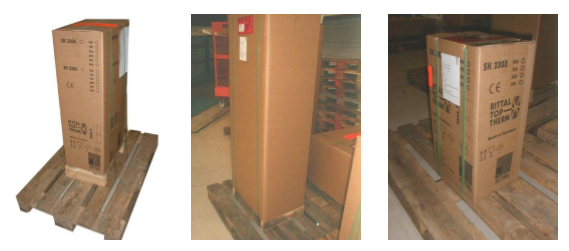 Соблюдать рекомендуемую температуру хранения холодильных агрегатов. Диапазон температуры хранения холодильных агрегатов составляет -30…+70˚С 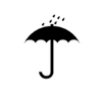 Беречь от влаги.Влага может вызвать возникновение коррозии внутренних частей агрегата, а также возникновение риска короткого замыкания.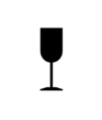 Осторожно: хрупкое! Наиболее уязвимыми частями холодильного агрегата являются пластиковые воздушные решетки, которые крепятся к корпусу на клипсах, обращайте внимание на замятые области на упаковке, особенно угловые участки.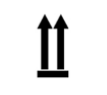 Верх. Указывает правильное вертикальное положение груза.Правильное вертикальное положение холодильного агрегата при транспортировке имеет принципиальное значение.